Fairfield Indians Summer Soccer Camp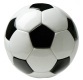 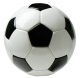              		     For boys entering 2nd – 9th grade                                               		June 14th-17th, 2016         6:00PM – 8:30PMCamp will be located @ Fairfield Football Stadium  Camp Cost per Camper is $60, if registration is received before July 4th. Walk-up registration will be available; however the cost is $65. Each camper will receive a camp T-shirt.  Campers should bring a soccer ball, cleats, shin guards, and water. Individual/Personal coaching Technical and Tactical skill training. Excellent Goalkeeping instruction and trainingThe Summer Soccer Camp is run by the Fairfield High School Men's Soccer Coaching Staff and current and former players.  Campers will learn the basics of dribbling, passing, footwork, and shooting.  Campers will learn basic defense footwork, positioning, and individual and team concepts.  Individual and team skills will be focused on during the camp.  Please complete Registration Form and make check ($60) out to Danny Landrum and mail both check and registration to:Danny Landrum                                              questions: (513) 266-50285468 Yosemite Drive                                     email:  1dlandrum17@gmail.comFairfield, OH  45014 ______________________________________________________________________________                                          FAIRFIELD INDIANS SUMMER SOCCER CAMP REGISTRATION FORMCamper’s Name______________________________________________________________Address:_____________________________________________________________________Grade Entering:_______________Age:_________Phone #__________________________Email Address:_______________________________________________________________Circle T-shirt Size: (Youth)   S   M   L   XL                                     (Adult)    S   M   L   XL  XXLPLEASE READ THE FOLLOWING AND SIGN BELOW:Every camper attending FHS Indian Soccer Camps must be covered by parent’s insurance.  I hereby release Fairfield City Schools and all parties involved with the FHS Indian Soccer Camp from any claims on account of injuries that may be sustained by the participant while attending the FHS Indian Summer Soccer Camp.  Signature of parent or guardian below will serve as medical release.______________________________________________________________________________________________________Parent Signature                                                               Date____________________________________________________________________________Insurance Carrier